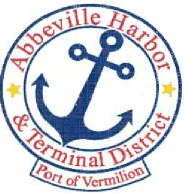                                          P.O. Box 1410, Abbeville, Louisiana • 70511-1410
                                Ph: 337-893-9465    Fax: 337-898-0751    www.abbevilleharbor.comABBEVILLE HARBOR & TERMINAL DISTRICTMAY 28, 20245:00 P.M. AGENDACALL MEETING TO ORDER - PRESIDENT JIMMIE STEEN	A.	PLEDGE OF ALLEGIANCE B.       ROLL CALL C.       WELCOME & INTRODUCTION OF GUESTSD.       APPROVAL OF MINUTES APRIL 30, 2024 REGULAR MEETINGPUBLIC COMMENT PERIOD ON AGENDA ITEMS LISTEDSECRETARY-TREASURER CARLTON CAMPBELL    A.       AUDITORS REPORT – KEVIN YOUNG WITH DARNALL, SIKES & FREDERICK	 B.        APPROVAL OF INVOICE     4.	EXECUTIVE DIRECTOR NICHOLAS GAUTREAUXA.	ETHICS TRAINING REMINDERB.	SEXUAL HARRASSMENT TRAINING MAY 28, 2024		C. 	FINANCIAL REPORT AND APPROVAL OF BILLS 		D.	ANNUAL LETTER TO CITY OF ABBEVILLE, VERMILION PARISH POLICE JURY AND ABBEVILLE MERIDIONALE.	NOMINATION LETTER FROM CITY OF ABBEVILLE AND VERMLION PARISH POLICE JURY – WAYNE LEBLEU TERM OF OFFICE     5.	 	 PRIMEAUX, TOUCHET & ASSOCIATES, L.L.C.     6.		 ATTORNEY ROGER E. BOYNTON			     7.		 OLD BUSINESS	      8.		 NEW BUSINESS     9.	 ADJOURN                  			           	             			  	  In accordance with the Americans with Disabilities Act, if you need special assistance, please contact Cheryl Brousard at 337-893-9465, describing the assistance that is necessary.Jimmie Steen, President	                                                    Tim Creswell, CommissionerPatrick Duhon, Vice President	                                                 Wayne LeBleu, Commissioner
Carlton Campbell, Secretary-Treasurer            Nicholas Gautreaux, Executive Director          Bud Zaunbrecher Commissioner          